АМАНАКСКИЕ                                             Распространяется    бесплатноВЕСТИ 23 марта   2022г                                                                                                                                                              № 16 (521) ОФИЦИАЛЬНОИнформационный вестник Собрания представителей сельского поселения Старый Аманак муниципального района Похвистневский Самарской области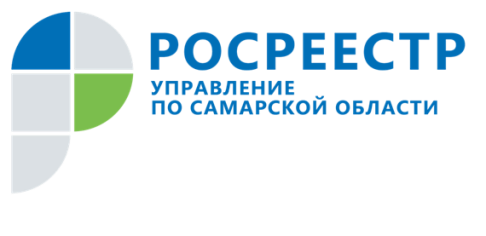 ПРЕСС-РЕЛИЗ22 марта 2022Что делать, если на объекте недвижимости расположен геодезический пунктВ Управлении Росреестра по Самарской области прошла прямая линия, посвященная Дню геодезии и картографии, в ходе которой начальник профильного отдела Елена Полежаева рассказала об обязанностях собственников земельных участков и зданий, в которых расположены пункты государственной геодезической сети (ГГС). В Самарской области 3877 пунктов ГГС. Обязанности по их сохранности возложены на собственников объектов недвижимости, на которых они расположены. В пределах мест нахождения геопунктов запрещаются работы, которые могут привести к их уничтожению или повреждению. Так, наружные знаки пунктов нельзя убирать, перемещать, засыпать или повреждать, под запретом проведение сельскохозяйственных и строительных работ на землях, где находятся пункты ГГС. Кроме того, указанные пункты собственники обязаны сохранить при реконструкции и ремонте зданий. Повреждение и уничтожение таких объектов, а также хищение материалов, из которых они изготовлены, влечет за собой административную ответственность. Для граждан штраф составит от 5 до 10 тысяч рублей, для должностных лиц от 10 до 50 тысяч рублей, для юридических лиц от 50 до 200 тысяч рублей. - Уничтожение пунктов государственной геодезической сети усложняет проведение геодезических и картографических работ, Дело в том, что пункты геодезических сетей являются основой при выполнении геодезических, топографических и картографических работ; в градостроительной, навигационной и кадастровой деятельности. Сохранность пунктов геодезических сетей и их плотность позволяет специалистам выполнять точные измерения и повышать качество подготовки межевых и технических планов, - говорит Елена Полежаева. Отвечая на вопросы граждан, позвонивших на прямую линию, Елена Полежаева пояснила: правообладатели объектов недвижимости, на которых находятся пункты ГГС, а также специалисты, выполняющие геодезические и картографические работы в случае выявления повреждения или уничтожения геодезических пунктов обязаны уведомить об этом Управление Росреестра. Организации также должны уведомлять Росреестр, если предполагают, что в результате их работ (например, строительных) геодезические пункты могут быть повреждены или уничтожены. Справочно:Геодезические пункты на местности закреплены специальными инженерными сооружениями и представляют собой: Наружные знаки представляют собой металлические, деревянные или бетонные (каменные) сооружения – пирамиды, сигналы, туры. Центры пунктов в виде железобетонных пилонов, свай или металлических труб устанавливаются в грунт на определенную глубину. Центр пункта является носителем координат.Контакты для СМИ:Ольга Никитина, помощник руководителя Управления Росреестра(846) 33-22-555, 8 927 690 73 51, pr.samara@mail.ru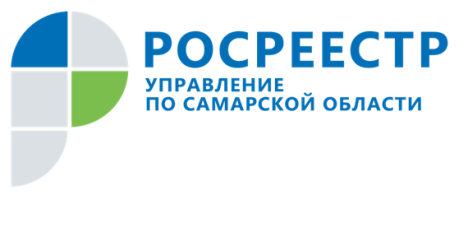 ПРЕСС-РЕЛИЗ22 марта 2022Новые правила надзора и лицензированияУправление Росреестра по Самарской области провело круглый стол, приуроченный к Дню работников геодезии и картографии, в ходе которого участники обсудили новеллы законодательства, вступившие в силу в марте 2022 года. В круглом столе приняли участие геодезисты, а от Управления Росреестра - начальник отдела геодезии и картографии Елена Полежаева и заместитель начальника Новокуйбышевского отдела Елена Авдонина. На мероприятии прозвучала важная информация, которая касается не только геодезистов, но и юридических лиц и индивидуальных предпринимателей: 10 марта 2022 года вступило в силу постановление Правительства РФ №336, которым отменены плановые проверки организаций в области геодезии и картографии, земельного надзора и надзора за саморегулируемыми организациями. Вместе с тем Елена Полежаева предупредила: Управление Росреестра вправе нанести юридическим лицам и индивидуальным предпринимателям профилактический визит, от которого респондент не вправе отказаться. Зафиксировать нарушения законодательства возможно использованием фото- или видеофиксации, при этом согласия респондента не требуется.- Контролирующий орган вправе вынести (устно или письменно) предостережение о недопустимости нарушения законодательства, которое может быть направлено в адрес юридического лица или индивидуального предпринимателя. Судебное обжалование решений возможно, но только после их досудебного рассмотрения. Для этого необходимо подать жалобу через Портал государственных услуг, - подчеркнула эксперт. Кроме того, было подчеркнуто, что профилактические мероприятия по контролю (надзору) в области геодезии и картографии, могут проводиться без взаимодействия с юридическими лицами и индивидуальными предпринимателями. Это, например, оценка межевых и технических планов, которые подаются в комплекте документов на постановку на кадастровый учет и регистрацию прав. Указанные мероприятия проводятся Управлением на систематической основе с 2020 года. Они позволили значительно улучшить качество межевых планов, которые составляются кадастровыми инженерами: если в 2020 году в адрес проверяемых Управление Росреестра направило 59 предостережений, то в 2021 уже в 7 раз меньше. Уведомлений в адрес саморегулируемых организаций (СРО), контролирующих соблюдение своими членами требований правовых актов в области кадастровых отношений и стандартов осуществления кадастровой деятельности, в 2021 году Управлением направило в 9 раз меньше, чем в 2020 году. При этом в 2020 году по результатам рассмотрения уведомлений СРО вынесло 11 решений, направленных на улучшение качества работы конкретных кадастровых инженеров.  Еще одна новелла этого года, которая вступила в силу 1 марта 2022 года – о дополнении перечня лицензируемого вида геодезических и картографических работ. Так, установление и изменение границ населенных пунктов и границ зон с особыми условиями использования территории теперь невозможно без соответствующей лицензии. При этом если уже имеется лицензия на осуществление геодезической и картографической деятельности для выполнения работ по установлению и изменению границ между субъектами и границ муниципальных образований, то получать дополнительную лицензию нет необходимости, поскольку эта лицензия дает право на проведение и иных работ. ______________________________________________________________________________________________________Контакты для СМИ:  Никитина Ольга Александровна, помощник руководителя Управления Росреестра по Самарской области
Телефон: (846) 33-22-555, Мобильный: 8 (927) 690-73-51 Эл. почта: pr.samara@mail.ruПРЕСС-РЕЛИЗ22 марта 2022Гаражная амнистия должна быть доступной для всехВ Самарской области расширят список документов, которыми граждане смогут подтвердить свое законное право на оформление гаража по гаражной амнистии. На заседании комитета Самарской Губернской Думы по сельскому хозяйству и продовольствию с участием представителей Управления Росреестра по Самарской области, прокуратуры Самарской области, областного министерства имущества и муниципалитетов принято решение рекомендовать принять поправки в областной закон «О земле». Председатель комитета Николай Сомов представил результаты анализа практики отказов органов местного самоуправления в предоставлении земельных участков по гаражной амнистии. Юристы дали оценку документам, имеющимся у заявителей, которые можно рассмотреть в качестве основания для выделения земли гражданам на льготных условиях. В связи с этим Самарской Губернской Думой разработан законопроект, который расширит список документов, позволяющих оформить землю и расположенный на нем гараж. - В дополнение к федеральному списку документов появится региональный. В него в частности войдут следующие: ордер на занятие земельного участка, архивная выписка решения общего собрания членов гаражного кооператива о распределении гражданину гаража или земельного участка под строительство гаража и разрешение на получение технических условий для присоединения гаража к линиям электроснабжения, выданное до 30 декабря 2004 года, - рассказал заместитель начальника отдела правового обеспечения Управления Росреестра по Самарской области Константин Минин, который курирует тему гаражной амнистии в рамках работы Центра компетенций. Он также сообщил, что Управление Росреестра как Центр компетенций анализирует обращения граждан по вопросам регистрации недвижимости в порядке гаражной амнистии и проводит консультации для муниципалитетов, МФЦ, кадастровых инженеров и граждан, чтобы в Самарской области все желающие смогли оформить недвижимость по упрощенному порядку. Ответы на часто задаваемые вопросы о гаражной амнистии можно прочитать на сайте Росреестра: https://rosreestr.gov.ru/activity/normativno-pravovoe-regulirovanie-v-sfere-nedvizhimosti/pozitsii-po-voprosam-pravoprimeneniya/o-realizatsii-polozheniy-federalnogo-zakona-ot-05-04-2021-79-fz-o-vnesenii-izmeneniy-v-otdelnye-zako/ ______________________________________________________________________________________________________Контакты для СМИ:  Никитина Ольга Александровна, помощник руководителя Управления Росреестра по Самарской области
Телефон: (846) 33-22-555, Мобильный: 8 (927) 690-73-51 Эл. почта: pr.samara@mail.ruНовость на сайт Росреестра22 марта 2022Открытие выставки «Геодезия в объективе: взгляд сквозь время»Вчера состоялось долгожданное открытие фотовыставки Управления Росреестра по Самарской области «Геодезия в объективе: взгляд сквозь время», которая организована совместно с филиалом Кадастровой палаты по Самарской области в рамках проекта #ГеодезияВОбъективе ко Дню работников геодезии и картографии РФ.Выставку открыла помощник руководителя Управления Росреестра Ольга Никитина, которая заявила, что геодезия гораздо ближе, чем кажется на первый взгляд и сообщила собравшимся несколько интересных фактов города Самары, о которых знали только геодезисты.Затем ведущий специалист-эксперта отдела геодезии и картографии Управления Росреестра Людмила Петрова, имеющая нагрудный знак «Отличник геодезии и картографии», с удовольствием рассказала посетителям фотовыставки о своей любимой профессии, о приборах и видах геодезических работ, изображенных на снимках XX века. В числе других на выставке представлены ценные для самарского Росреестра фотографии: на них запечатлен отец заместителя директора Кадастровой палаты по Самарской области Евгении Дроздовой, который будучи геодезистом на заре трудовой деятельности попал в научно-исследовательский институт инженерных изысканий, проводящий масштабные работы по полевым съемкам (на фото запечатлена та самая мензульная съемка).«Мы видим на фотографиях приборы, которые были актуальны 30 - 50 лет назад, а сегодня в век космических технологий они заменяются спутниковым оборудованием. Мы с вами становимся камеральщиками - то есть теми, кто обрабатывает данные космической съемки, полученные с этих высокоточных приборов. В недалеком будущем нас ожидает введение 3D-кадастра. Думаю, что те, кто останется верен этой профессии, это увидит и будет внедрять. А когда пройдет несколько лет, окажется, что вы стояли у истоков становления кадастра и реестра», - отметила Евгения Дроздова, обращаясь к сотрудникам самарского Росреестра.Выставка продлится до 25 марта. За это время сотрудники Управления Росреестра и филиала кадастровой палаты смогут увидеть реальную жизнь советского геодезиста в полевых условиях, запечатленную на атмосферных чёрно-белых снимках двадцатого столетия.Посмотреть выставку в формате онлайн можно на странице сообщества Управления Росреестра по Самарской области в ВКонтакте и в телеграм-канале Росреестр Самара. Переходите по ссылкам: https://vk.com/rosreestr63 https://t.me/rosreestr_63/15Смотрите и подписывайтесь!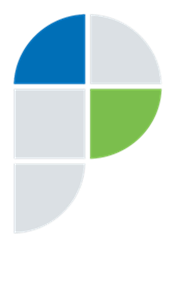 ПРЕСС-РЕЛИЗ22 марта 2022В реестр недвижимости внесены сведения о знаковых объектахВ 2021 году были внесены сведения о «знаковых» для Самарской области объектах недвижимости – это участок границы между Самарской и Саратовской областями, а также особо охраняемая природная территория – Жигулевский природный биосферный заповедник имени И.И. Спрыгина.За 2021 год Кадастровой палатой по Самарской области рассмотрено почти 8,5 тысяч (8 419) документов. ЕГРН пополнился сведениями о границах 303 населенных пунктов. На конец . в реестре содержались сведения о границах 1 046 поселений – 78,5 % от общего количества (1 333). Внесены сведения о 4 тыс. (3 939) зон с особыми условиями использования территории. В 2021 году в реестр внесены данные о береговой линии Саратовского водохранилища, а уже вначале 2022 года – береговой линии Куйбышевского водохранилища. Сейчас на карте доступна информация о береговой линии Волги на большей части территории всей Самарской области. Также внесены в реестр данные о 96 зонах затопления и подтопления, все они касаются малых рек. - Внесение сведений в реестр границ не является самоцелью, практически каждые из них существенно влияют на правовой режим объектов недвижимости, возможные варианты использования имущества, а также управления и распоряжения ресурсами. В том числе по этой причине многие из них учитываются в Единой целевой модели по кадастровому учету и регистрации прав, а также необходимы для достижения целей Государственной программы «Национальная система пространственных данных», - пояснила заместитель директора – главный технолог Кадастровой палаты по Самарской области Евгения Дроздова.Заместитель руководителя Управления Росреестра по Самарской области Ольга Суздальцева сообщила, что 1 марта 2022 года вступило в силу Постановление Правительства РФ, которым внесены изменения в пункт 61 Положения о признании помещения жилым, жилого помещения непригодным для проживания, многоквартирного дома аварийным и подлежащим сносу или реконструкции, а также садового дома жилым и жилого дома садовым. - В соответствии с Постановлением Правительства Российской Федерации №187 от 17 февраля 2022 года, в признании садового дома жилым будет отказано, если он размещен на земельном участке, расположенном в границах зоны затопления и подтопления. Напомню, что садовый дом – это здание сезонного использования, предполагающее временное пребывание в нем собственников. В свою очередь жилой дом предназначен для постоянного пребывания владельцев, - рассказала Ольга Суздальцева.  _____________________________________________________________________________________________Контакты для СМИ:  Никитина Ольга Александровна, помощник руководителя Управления Росреестра по Самарской области. Телефон: (846) 33-22-555, Мобильный: 8 (927) 690-73-51 Эл. почта: pr.samara@mail.ru   Сегодня в утренние часы сотрудники Похвистневской Госавтоинспекции совместно с начальником ОГИБДД МО МВД России «Похвистневский» майором полиции Эдуардом Хачатуровым провели рейд по контролю за безопасной перевозкой детей в автомобиле. Автоинспекторы контролировали соблюдение Правил дорожного движения водителями транспортных средств, проводили разъяснительную работу, вручали тематические памятки. За время проведения рейда выявлено 9 нарушений правил перевозки детей. Сотрудники Похвистневской Госавтоинспекции напоминают, что в соответствии с Правилами дорожного движения (п.22.9) перевозка детей младше 7 лет в легковом автомобиле, должна осуществляться с помощью детских удерживающих устройств устройств, соответствующих весу и росту ребёнка. Детей от 7 до 11 лет (включительно) нужно перевозить, используя детские удерживающие устройства или ремни безопасности, а на переднем сидении - только в детском удерживающем устройстве.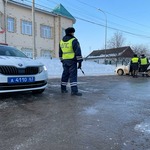 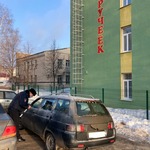 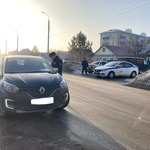 В Губернском колледже города Похвистнево полицейские и общественники провели антинаркотическую беседуМероприятие прошло в рамках первого этапа Всероссийской акции «Сообщи, где торгуют смертью!». Сотрудники МО МВД России «Похвистневский» - старший оперуполномоченный отделения по контролю за оборотом наркотиков майор полиции Сергей Симиндеев, ведущий юрисконсульт Анна Заикина, совместно с заместителем председателя Общественного совета при территориальном отделе внутренних дел Гаптельхамитом Асылгареевым провели среди студентов антинаркотическую акцию «Сообщи, где торгуют смертью!».Старший оперуполномоченный рассказал студентам колледжа о пагубном влиянии на здоровье наркотических средств, к которым относятся наркотические вещества, психотропные, и их производные – прекурсоры. «В настоящее время синтетические наркотики являются одним из распространённых среди молодёжи. К сожалению, даже первое их употребление вызывает привыкание, что неизбежно, приводит к ранней смерти зависимого», - пояснил полицейский. Также майор полиции предупредил обучающихся об ответственности за употребление, хранение и сбыт запрещённых веществ.  Сергей Симиндеев уточнил, что за сбыт наркотиков законом предусмотрено наказание вплоть до пожизненного заключения.Ведущий юрисконсульт напомнила собравшимся о необходимости предоставления работодателям справок о наличии/отсутствии судимости. Если в данной справке будет стоять отметка о привлечении к ответственности за какое-либо противоправное деяние, то в работе в ряде организаций будет отказано. Это касается и службы в государственных органах.Заместитель председателя Общественного совета призвал подростков, прежде всего, думать о последствии совершённых действий. Задавая себе простые вопросы: «Как отнесутся к этому родители и близкие?», «Как это отразиться на моём будущем?»  - мы можем предотвратить страшные последствия преступлений, в том числе и наркотической направленности. «Помните, самое дорогое, что у нас есть в жизни – это семья, члены которой всегда переживают за друг друга, поэтому дарите своим родным только радостные эмоции!», - подытожил родоначальник династии полицейских Асылгареевых. В ходе мероприятия среди студентов Губернского колледжа города Похвистнево были распространены тематические листовки.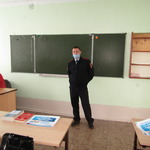 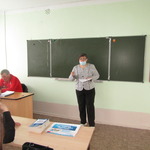 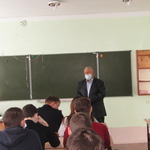 УЧРЕДИТЕЛИ: Администрация сельского поселения Старый Аманак муниципального района Похвистневский Самарской области и Собрание представителей сельского поселения Старый Аманак муниципального района Похвистневский Самарской областиИЗДАТЕЛЬ: Администрация сельского поселения Старый Аманак муниципального района Похвистневский Самарской областиАдрес: Самарская область, Похвистневский          Газета составлена и отпечатана                                                                район, село Старый Аманак, ул. Центральная       в администрации сельского поселения                                                        37 а, тел. 8(846-56) 44-5-73                                             Старый Аманак Похвистневский район                                                      Редактор                                                                                               Самарская область. Тираж 100 экз                                                      Н.А.Саушкина